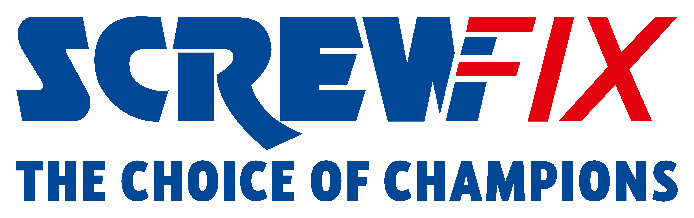 21 November 2022  SCREWFIX ANNOUNCES ROLLOUT OF STORES IN FRANCE Leading omnichannel retailer Screwfix has opened its first store in France. The store openings follow the successful launch of its strong online business Screwfix.fr. Since April 2021, Screwfix has seen a positive response from its customers, with strong traffic and conversion rates and growing brand awareness across the country. The first Screwfix France store opened in Wattrelos in Lille on 31 October, with three to four more stores set to open by the end of January 2023, all in the Hauts-de-France region. A meaningful step up in store openings will follow next year. The store openings will create employment opportunities for local communities in the region. The vacancies will be available in a variety of areas such as retail management, service assistants and supervisor roles. To provide its customers with the ultimate convenience and to support its network of stores, Screwfix opened its distribution centre located in Nanteuil-le-Haudouin (Oise), last May.Each Screwfix France store will offer around 10,000 products aimed at trade professionals with an additional 5,000 products available online – ranging from plumbing and electrical products to power tools and workwear. Customers will be able to click & collect from store in as little as 10 minutes. The store model will be based on the proven success in the UK and Ireland, with product ranges adapted to the French market.John Mewett, Screwfix CEO, commented: “The creation of bricks and mortar stores in France is a major milestone for us and a direct result of the increasing demand from our customers for our extensive product range and the convenience of a store nearby - allowing busy tradespeople to get what they want when they need it. “We’re delighted to have opened our first store in France with more store openings planned by the end of January 2023. We look forward to welcoming customers to our new stores and providing employment opportunities for local communities across the region.”Screwfix has seen rapid expansion in the UK and Ireland over the past decade, growing from 215 stores and £518m in sales in 2011/12 to 842 stores today, with £2.3bn in sales in 2021/22. It is the UK’s largest omnichannel retailer of trade tools, plumbing, electricals, bathrooms and kitchens, with a heritage of over 40 years in the trade and DIY industry. ENDSAbout Screwfix:With over 800 stores across the UK and Ireland, and an extensive product range of over 38,000 products, Screwfix is convenient, straightforward, and affordably priced, help busy tradespeople get their jobs done quickly, affordably, and right first time.Screwfix is part of Kingfisher plc, the international home improvement company with more than 1,490 stores, supported by a team of over 80,000 colleagues. From power tools and work wear to cables and pipe fittings, Screwfix offers over 10,000 products available to pick up from over 775 UK stores nationwide. Over 38,000 products can be ordered over the phone, online or from a local store, with orders taken up until 8pm (weekdays) for next day delivery to home or site.*Unbeatable value at Screwfix is prices, quality and convenience you can trust. Over 1,000 prices cuts, hundreds of prices locked until the end of the year, and more than 8,000 bulk save items, helping tradespeople to get what they need, when they need it. Screwfix is committed to meeting the need of its customers.Screwfix is committed to minimising its environmental impact to help create a better future for its customers, colleagues, communities, and the planet. Our ambition is to offer sustainable choices and source products that are made to last. At Screwfix, we believe if a job’s worth doing, it’s worth doing well.Screwfix.com attracts over 7 million visits per week.We have over 11 million active customers a year.The Screwfix Click & Collect service enables customers to pick-up their goods in as little as one minute after ordering online or over the phoneUK-based Screwfix Contact Centre open 24 hours a day, 7 days a week (including bank holidays) on 03330 112 112.See www.screwfix.com/stores for store opening information. Next day delivery is available within store opening hours.*Screwfix Sprint awarded ‘Best Customer Experience’ at the Retail Week Awards 2022. Introduced in 2021, Screwfix Sprint allows customers to place an order on the Screwfix app and get it delivered straight to their location – either at home or on site, in less than an hour.RAD 2022, Best Employer Website For more information, please visit the Screwfix Media Centre: www.screwfixmedia.com *Please see Screwfix.com for our latest service updates.PRESS INFORMATION: For press enquiries, please contact:screwfix@mccann.com